МУНИЦИПАЛЬНОЕ ОБРАЗОВАНИЕ«АКУШИНСКИЙ РАЙОН»МУНИЦИПАЛЬНОЕ КАЗЕННОЕОБЩЕОБРАЗОВАТЕЛЬНОЕ УЧРЕЖДЕНИЕ
«ЧИНИМАХИНСКАЯ ООШ»    368291   с. Чини       maghomiedova.saida84@mail.ru     тел. 8-938-986-41-01Информация о проведении Урока МужестваВ соответствии с Федеральным законом от 13 марта 1995 года № 32-ФЗ «О днях воинской славы и памятных датах России» установлены дни воинской славы России, в числе которых 2 февраля – День разгрома советскими войсками немецко-фашистских войск в Сталинградской битве.В честь 76-летия разгрома советскими войсками немецко-фашистских войск в Сталинградской битве в школе прошло мероприятие, посвященное памятной дате под названием «Бессмертный Сталинград». Урок – беседу провела пионервожатая Алиева З.А. 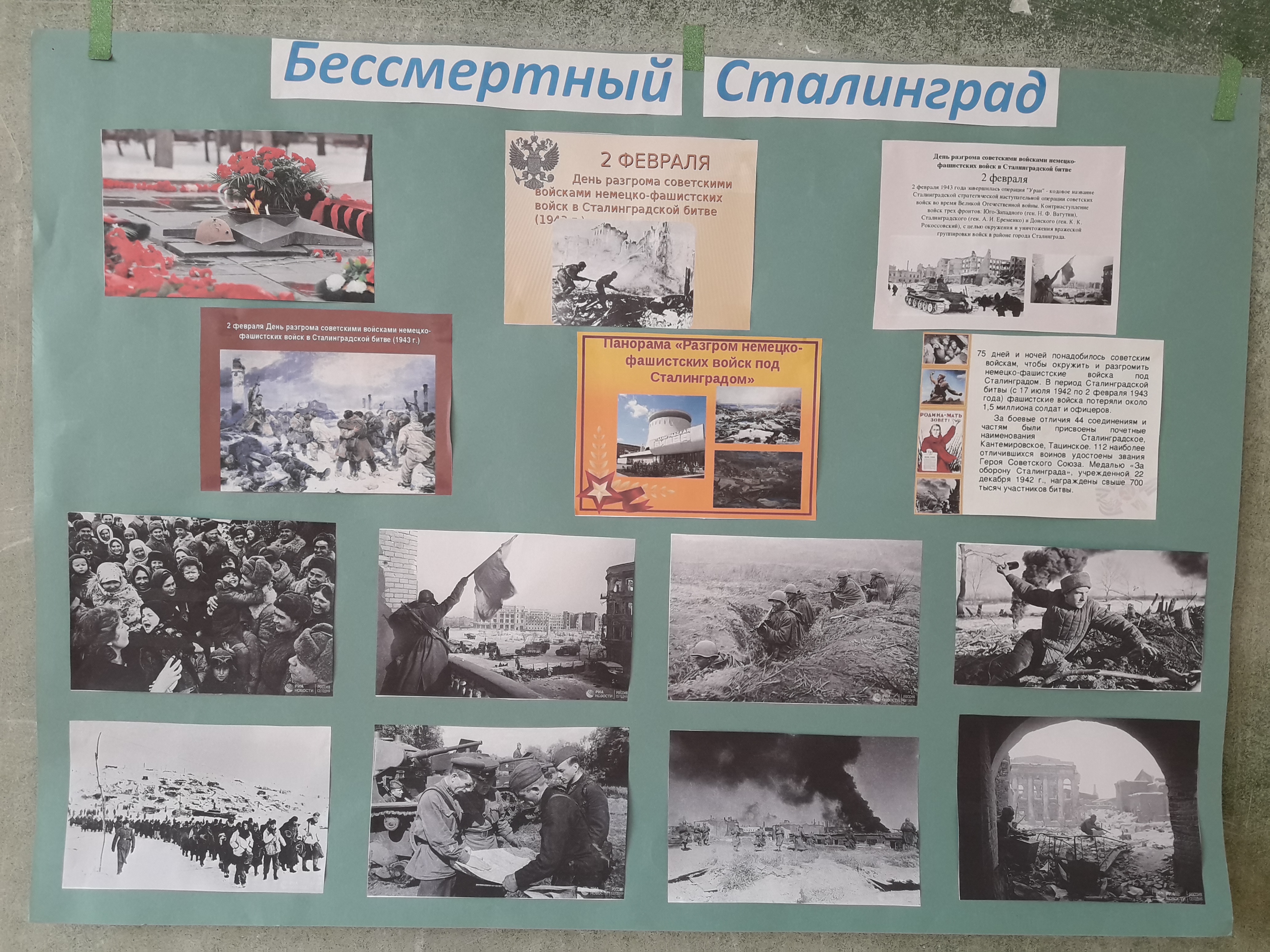 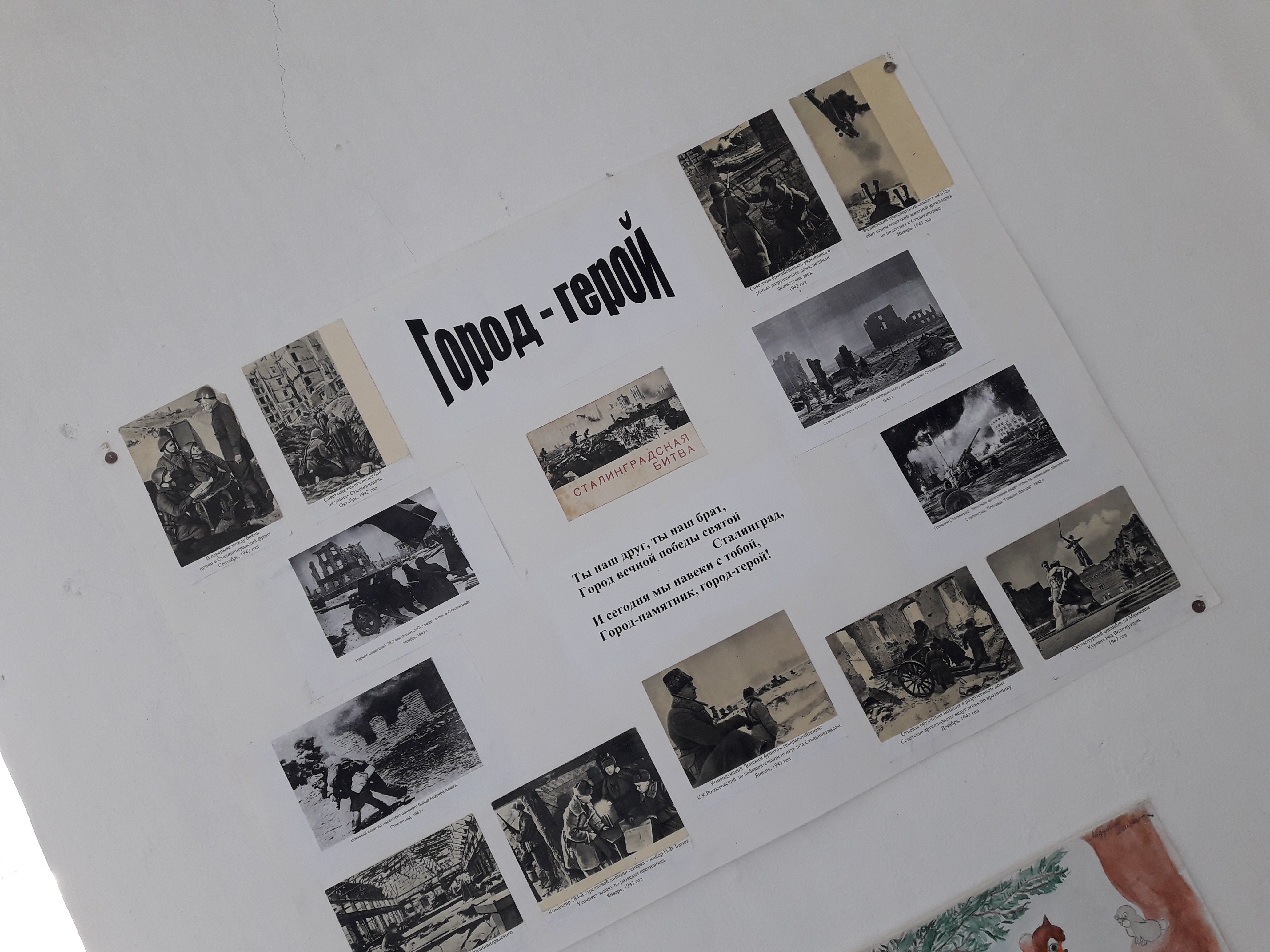 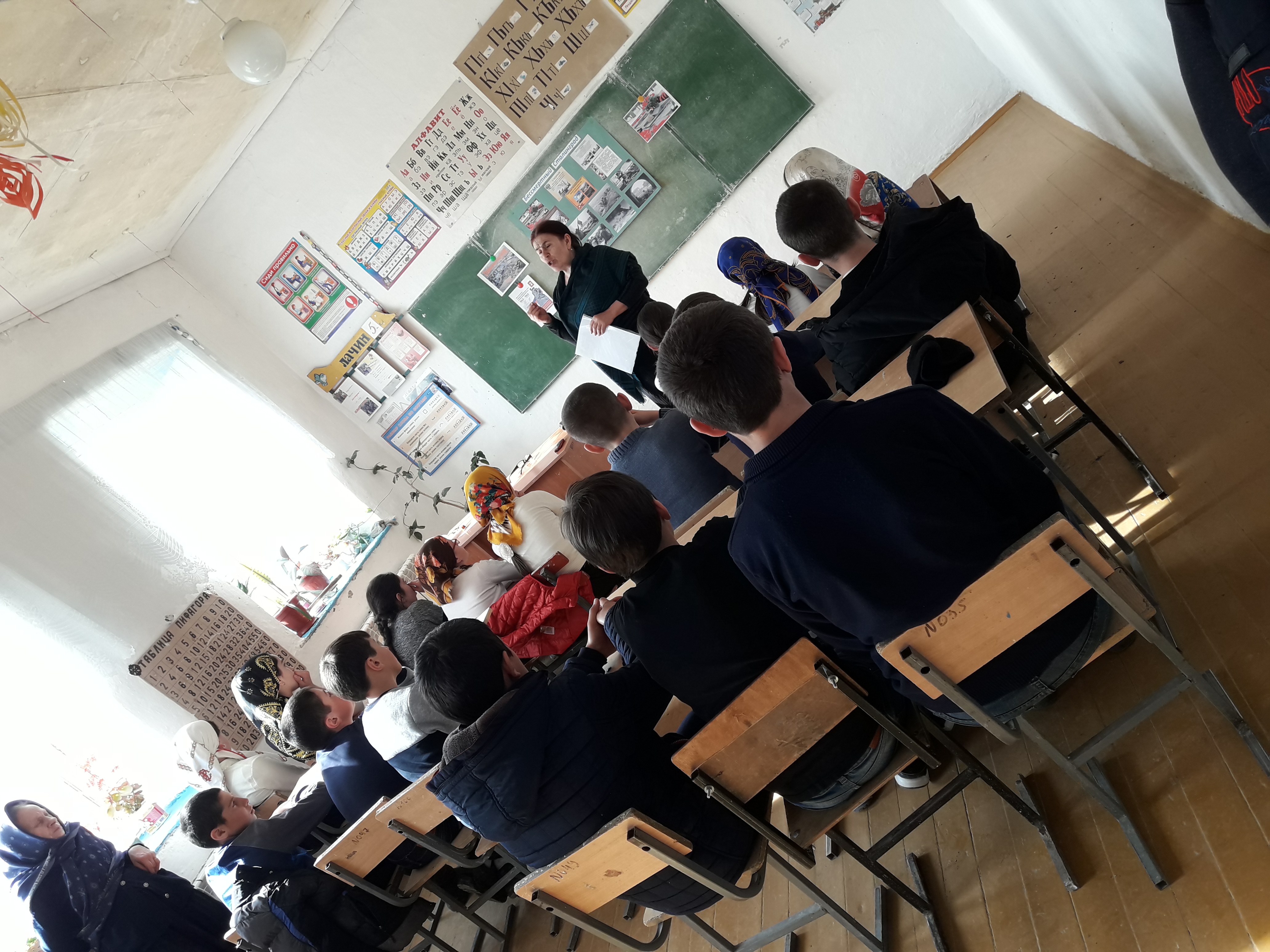 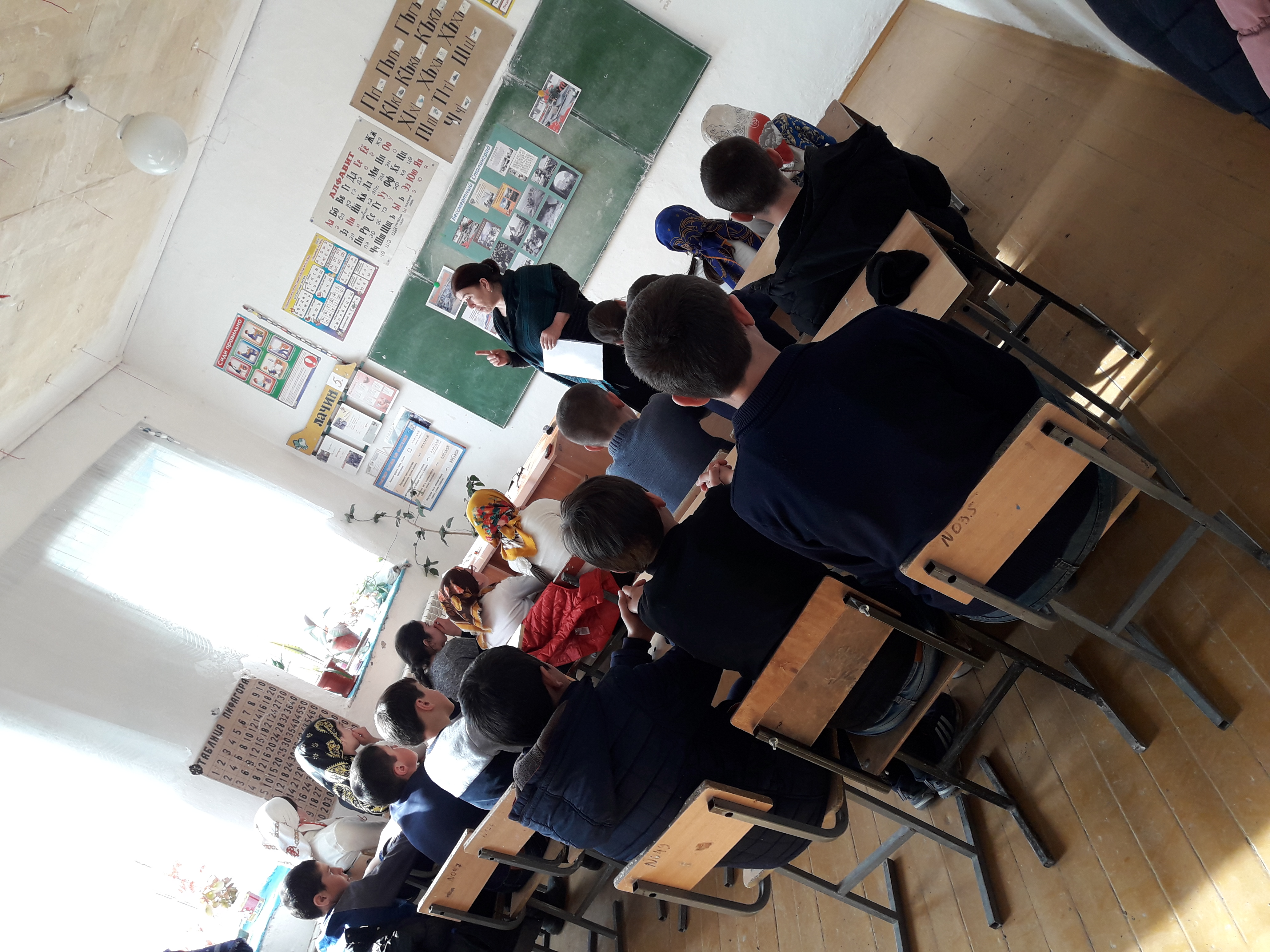 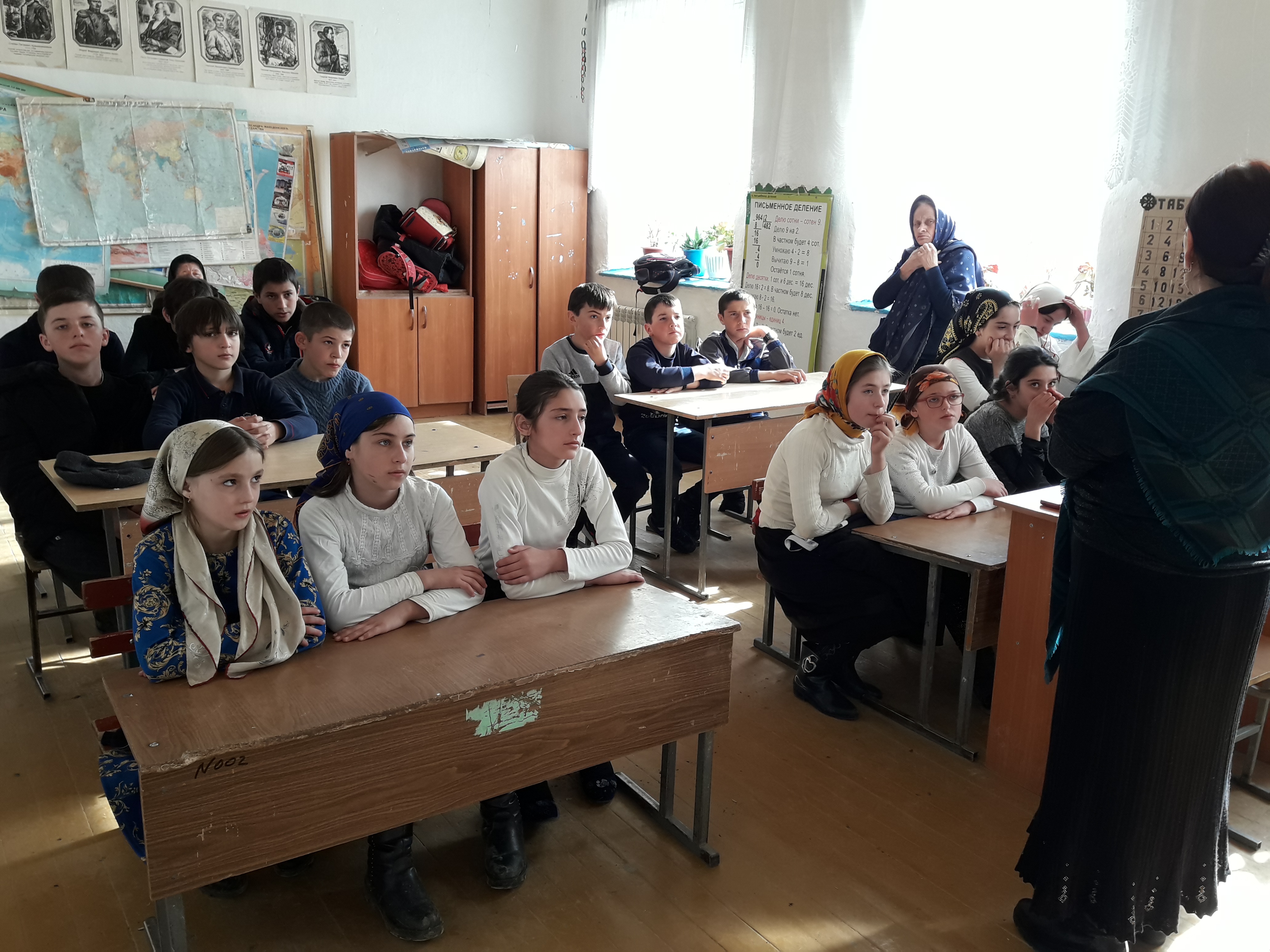 Директор МКОУ «Чинимахинская ООШ»  ______________ С.Магомедова